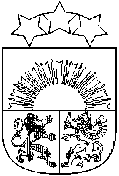 Latvijas RepublikaALOJAS NOVADA DOMEReģ.Nr.90000060032, Jūras iela 13, Alojā, Alojas novadā, LV - 4064, telefons 64023925, e – pasts: dome@aloja.lv          APSTIPRINĀTSar Alojas novada domes2018.gada 26.aprīļa lēmumu Nr. 161 (protokols Nr.9 12#)Alojas novada prezentācijas materiālu piedāvājuma ideju konkursa	NOLIKUMS	Konkursa mērķisKonkursa mērķis – izveidot prezentācijas materiālu un to komplektu daudzveidību, atbalstīt Alojas novada uzņēmējus, amatniekus, mājražotājus, iegūstot pēc iespējas labākas idejas prezentācijas materiālu piedāvājumam, kas popularizētu Alojas novadu. Vispārīga informācija par konkursuKonkursu organizē Alojas novada pašvaldība. Kontaktpersona: Liāna Lilenblate-Sipko, t.29339917, prese@aloja.lv, Zane Lapšāne-Celma, t.25749131, zane.lapsane.celma@aloja.lvKonkursa norises laiks: 1 mēnesisno 2018. gada 27. aprīļa līdz 28. maijam pieteikumu iesniegšana; līdz 2018. gada 1. jūnijam rezultātu paziņošana.  Konkursā var piedalīties ikviens interesents, neatkarīgi no vecuma, izglītības vai tautības: uzņēmumi, saimnieciskās darbības veicēji, apvienības, biedrības. Konkursam iesniegto pieteikumu vērtēšanu veic vērtēšanas komisija 7 cilvēku sastāvā.Konkursa dalībnieki, kurus vērtēšanas komisija atzīst par uzvarētājiem, saņem tiesības piedāvāt savu preci Alojas novada tirdzniecības vietām. Tirdzniecības vietas slēdz līgumu ar preču ražotāju.Alojas novada dome nodrošina stenda noformējumu tirdzniecības vietās, vienojoties ar tirdzniecības vietas pārstāvi. Informācija par konkursu un tā rezultāti tiks paziņoti Alojas novada pašvaldības mājas lapā www.aloja.lv un uzvarētājiem tiks paziņots arī individuāli.Vispārīga informācija par suvenīra atbilstībuPrezentācijas materiāls šī konkursa izpratnē ir jebkāds priekšmets, dāvana vai velte, kas oriģinālā veidā simbolizē Alojas novadu;Prezentācijas materiāls var būt gan funkcionāls, gan degustējams;Prezentācijas materiāla vai tā elementa noformējumā jāizmanto viens no Alojas novada atpazīstamības simboliem – ģerbonis ar Ausekļa zīmi vai logo “Alojas novads – Augšup”;Alojas novada simboli nevar tikt pārveidoti vai zaimoti;Jānodrošina etiķete vai iepakojums, kas satur informāciju par ražotāju un citu informāciju, ko paredz spēkā esošie normatīvie akti, kā arī ietver Alojas novada preču un pakalpojumu zīmi “Alojas novadā Labi darīts!”, iepriekš domē, saņemot atļauju par preču un pakalpojumu zīmes saņemšanu;Prezentācijas materiālam ir jābūt viegli transportējamam, tas nedrīkst bojāties klimatisko apstākļu ietekmē;Nevar iesniegt darbus, kas veidoti vai ražoti tabakas izstrādājumu, šaujamieroču, munīciju, radioaktīvo, ķīmisko, medicīnisko, savvaļas dzīvnieku kažokādu nozarē vai saistīti ar intīmu raksturu;Konkursa dalībnieki patstāvīgi vai apvienojoties vairākiem dalībniekiem, rada un izgatavo prezentācijas materiāla paraugu, brīvi izvēloties materiālu un izgatavošanas tehnoloģijas.Prezentācijas materiāli tiks vērtēti trijās kategorijās: ar maksimālo cenu līdz 3,- euro par vienību/komplektu; ar maksimālo cenu līdz 10,- euro par vienību/komplektu;ar maksimālo cenu līdz 20,- euro par vienību/komplektu;3.10.Prezentācijas materiālu iesniedzējs nosaka savas preces cenu šādam vienību skaitam: 10 vienības, 25 vienības, 50 vienības.3.11.Komisija apstiprinās līdz 3 pieteikumiem katrā kategorijā, ar tiesībām skaitu mainīt.Konkursa pieteikums un tā iesniegšanas kārtībaDalībniekam līdz 2018. gada 28. maijam plkst. 15.00 jāiesniedz “Alojas novada prezentācijas materiālu ideju konkursa pieteikums” (1. pielikums), tajā jānorāda:dalībnieka vārds, uzvārds vai uzņēmuma nosaukums;dalībnieka kontakttālrunis un e-pasts;dalībnieka statuss (fiziska vai juridiska persona);prezentācijas materiāla idejiskais apraksts (vēstījums vai stāsts);prezentācijas materiāla tehniskais apraksts (izmēri, materiāls, u.c.);prezentācijas materiāla izgatavošanas cena;prezentācijas materiāla paraugs. Vienam autoram iesniedzamo prezentācijas materiālu ideju skaits nav ierobežots. Katrai prezentācijas materiāla idejai ir jāaizpilda atsevišķs pieteikums.Konkursa pieteikumus un suvenīra paraugus var iesniegt:Klātienē Alojas novada domē, 2.stāvā, Jūras ielā 13, Alojā vai Alojas novada uzņēmējdarbības atbalsta centrā-bibliotēkā “SALA”, Liepu ielā 3, Ungurpilī.  Uz aploksnes vai iepakojuma jābūt uzrakstam “Alojas novada prezentācijas materiālu ideju konkursa pieteikums”.Konkursa pieteikumu izvērtēšanas kārtībaVisi noteiktā kārtībā iesniegtie pieteikumi tiks izskatīti Vērtēšanas komisijas sēdē līdz 2018. gada 31. maijam.Pieteikumus vērtēs Vērtēšanas komisija 7 cilvēku sastāvā. Komisiju veidos:Alojas novada uzņēmēju padomes priekšsēdētājs;Alojas novada domes komercdarbības speciālists;Alojas novada Tūrisma informācijas centra vadītājs;Alojas Mūzikas un mākslas skolas pārstāvis;SIA “Draugu dārzs” pārstāvis;SIA “Madara 93” Mini Top veikala pārstāvis;SIA “Mieriņš” pārstāvis.Vērtēšanas komisija iesniegtos piedāvājumus vērtēs, vadoties pēc šādiem kritērijiem:Par konkursa uzvarētājiem tiek atzīti piedāvājumi, kas komisijas vērtējumā saņēmuši augstāko punktu skaitu.Pretendentu tiesības un pienākumiPretendenta iesniegts konkursa pieteikums nozīmē pilnīgu konkursa Nolikuma noteikumu pieņemšanu.      Pielikumā: “Alojas novada prezentācijas materiālu ideju konkursa pieteikums” uz 1 lpp.Domes priekšsēdētājs						Valdis Bārda				 pielikumsAlojas novada prezentācijas materiālu ideju konkursa pieteikumsPieteikuma iesniegšanas datums:_____________________Pieteikuma iesniedzēja paraksts:_____________________Nr.Vērtēšanas kritērijiMaksimālais punktu skaits1.Suvenīra idejas atbilstība Alojas novada tēlam102.Suvenīra oriģinalitāte103.Suvenīra cenas atbilstība104.Iepakojuma vai etiķetes noformējums10Dalībnieka vārds, uzvārds vai uzņēmuma nosaukums:Kontakttālrunis:E-pasts:Statuss (pasvītrot vajadzīgo):fiziska persona, juridiska persona.Idejiskais apraksts (neliels vēstījums par piedāvāto prezentācijas materiālu):Tehniskais apraksts (izmēri, materiāls, u.c.):Prezentācijas materiāla cena euro par vienību, ja pasūtījuma skaits ir:10 vienības -25 vienības -50 vienības -Brīva formāta pielikumā ir pievienots suvenīra paraugs.  Jā                      Nē 